Ideas and objectivesRead and watch more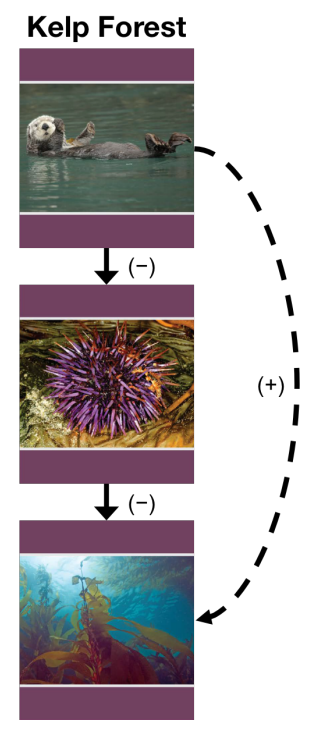 http://www.jyi.org/issue/a-review-of-management-problems-arising-from-reintroductions-of-large-carnivores/ - what are the problems with reintroduction of top carnivoreshttps://www.nps.gov/yell/learn/nature/wolves.htm - more info on Yellowstone national parkhttps://www.youtube.com/watch?v=M18HxXve3CM - how whales change climatehttps://www.youtube.com/watch?v=LVJ5BKcAhAg - food webs 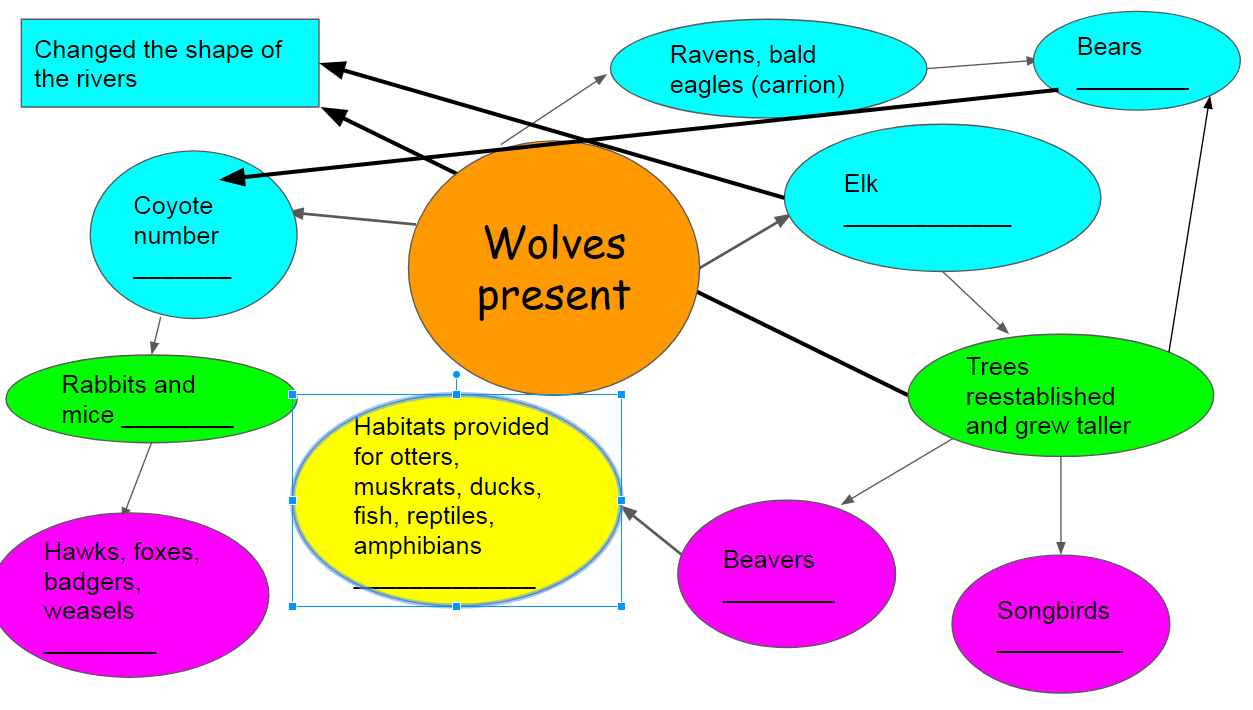 Define the terms ecosystem, community, trophic cascade Investigate how species interactions affect the dynamics of ecosystemsUnderstand organisms can have both direct and indirect effects on other members of the ecosystemIndirect effects occur when an organism’s activity or behaviour affects other organism with which they do not directly interact - this is trophic cascadeTrophic cascades can be found in diverse types of ecosystemsTrophic cascades occur when predators in a food web suppress the abundance or alter the behavior of their prey, thereby releasing the next lower trophic level from predation (or herbivory if the intermediate trophic level is a herbivore).fill in the bubble diagram to show what happens to the populations of other species in the Yellowstone National Park when wolves were reintroduced in 1995